Both: Welcome back to GVTV! Grant: Today is Monday, April 11. I’m GrantPerson: And I’m *name*Grant: Grand evening was on Saturday, April 2nd. Here’s how it looked.INSERT GRAND EVENING (Mix in the interview from a performer into this footage)Person: As a community, we raised $15,000 for the GHS performing arts department. A huge thanks to everyone who came out and showed their support!Grant: As we all know, Grandview’s 2022 prom was this past Saturday.Person: Here’s some footage from the amazing night.INSERT FOOTAGE HEREGrant: We hope everyone had a blast! Person: I can’t wait to attend. Now here’s Tate with this week’s weather forecast.WEATHER SEGMENT HEREGrant: Thanks Tate! Here’s what’s happening in the wolf den this week! On Wednesday, juniors will be taking the SAT.Person: Freshmen and sophomores will be taking the PSAT. There are no classes on the day of the exam, so if you’re a senior, there’s no school for you.Grant: Morning buses will run on their normal schedule, and transportation will be provided at 12:40 pm and at 3:30 pm on the day of testing.Person: Now here’s Tate with your wolf of the week, *name*INSERT WOLF OF THE WEEKgrant: Also, here’s the play of the weekPLAY OF THE WEEK HEREPerson: This month is National Arab Heritage Month, a celebration of the rich and diverse culture and contributions of the diverse population of Arab Americans.MAYBE AS WE’RE TALKING ABOUT WHAT THE ARAB HERITAGE MONTH ENTAILS, PUT PICTURES OF ARAB PAINTINGS OF FAMOUS PEOPLE OR CULTUREGrant: Join GHS as we celebrate the culture, art, and people of Arab American descent.Person: Wolves, Ramadan began April 2nd and doesn't end until May 2nd. It’s the ninth month of the Muslim calendar and the holy month of fasting. Grant: Remember to respect everybody participating in Ramadan this year, and if you’d like to know more information, there is a beautiful display on Ramadan outside the world language lab. (AS THE PERSON IS SAYING THIS INCLUDE THE VID OF THE DISPLAY)Person: That’s all for this week’s announcements. Grant: Thanks for tuning in, and we hope to see you next week.
Person: As always, we are one packBoth: GO WOLVES!!!!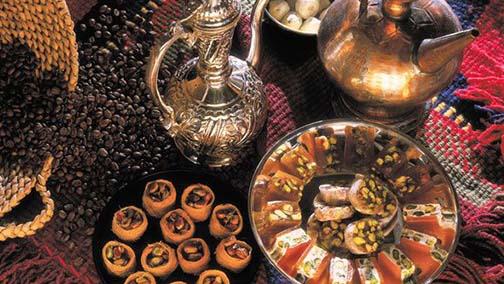 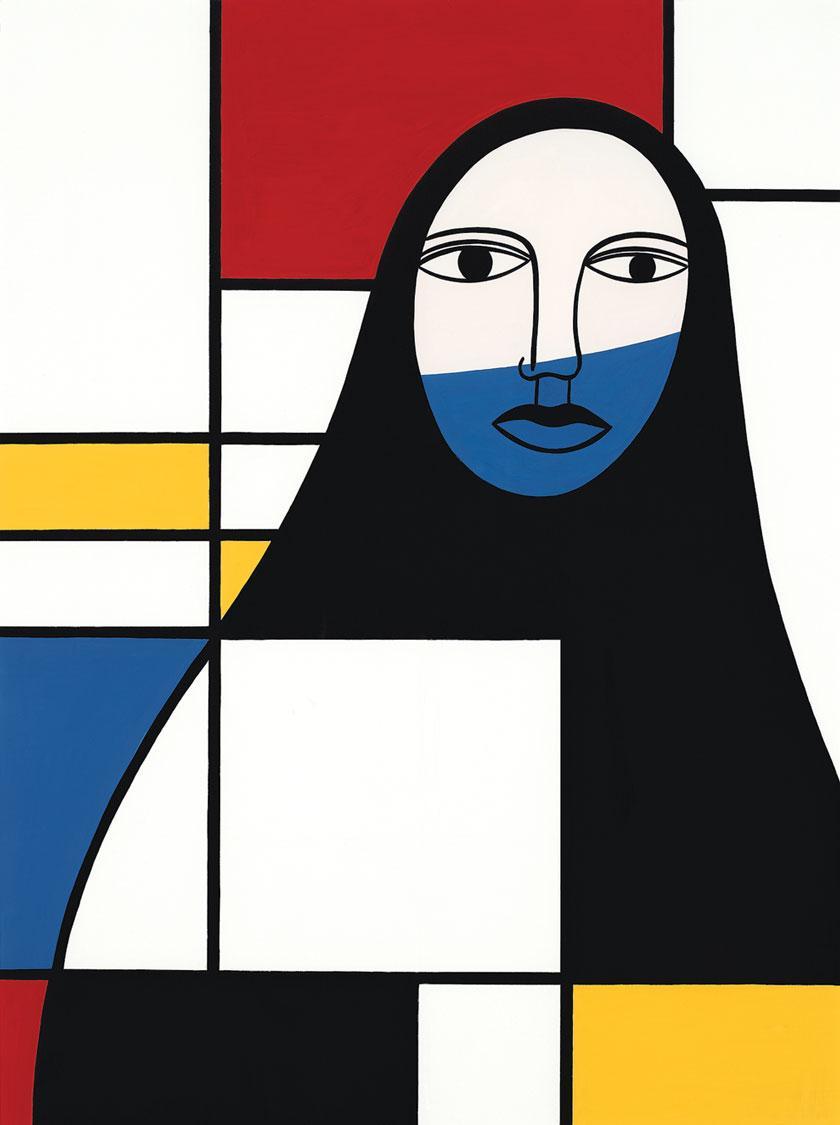 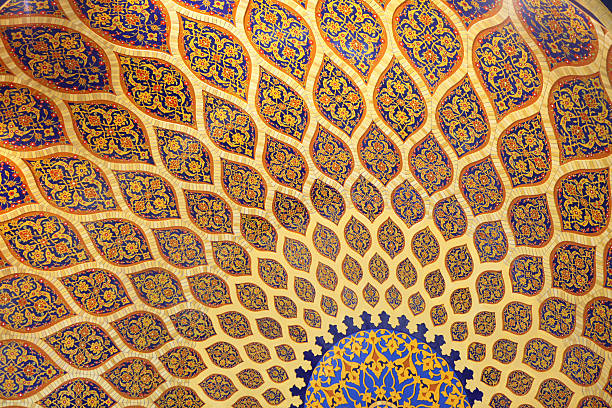 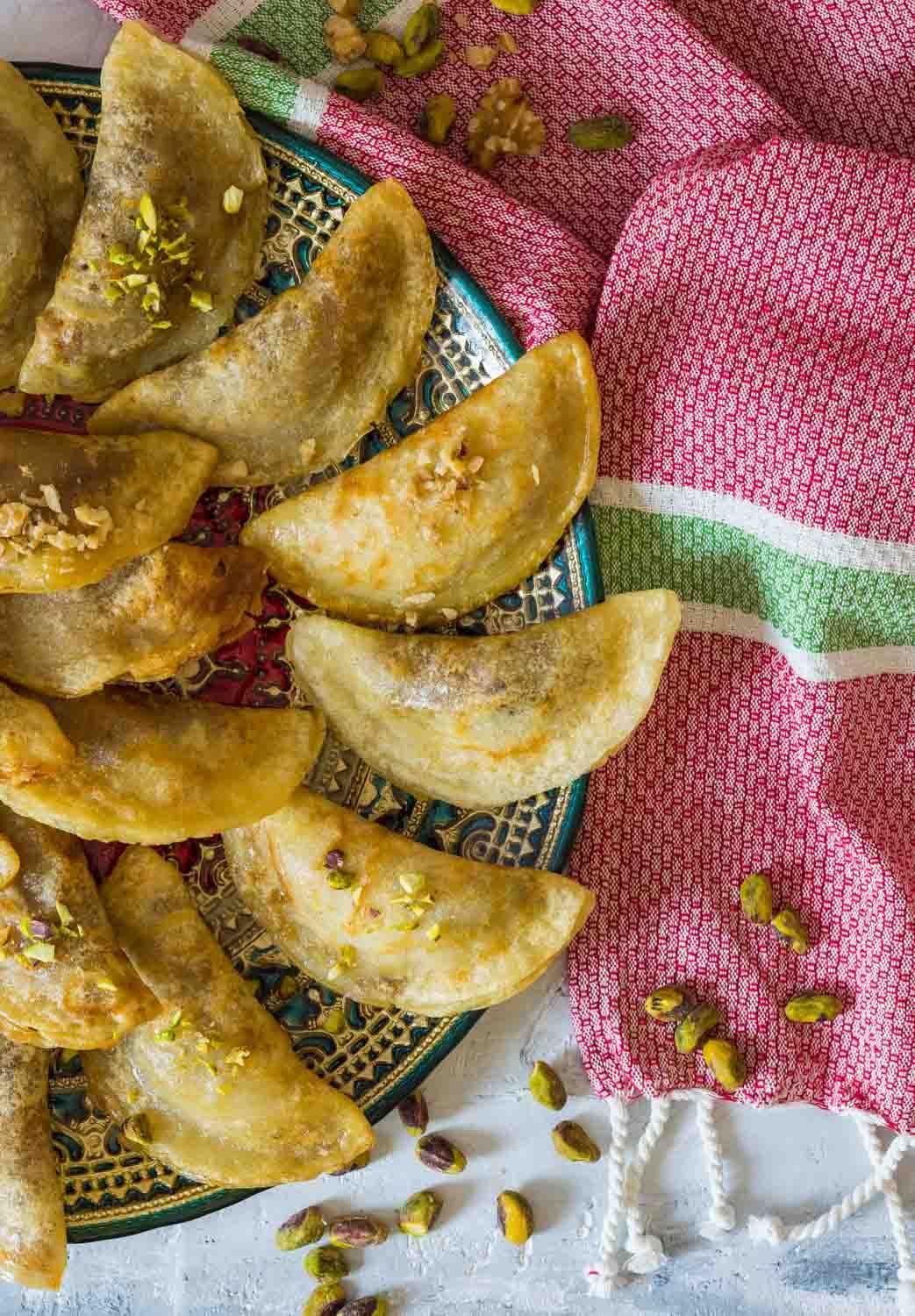 